Rajesh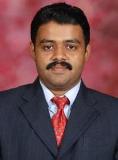 Rajesh.261441@2freemail.com  Career SummaryMore than 7 years of work experience in the field of marketing with various activities.Experienced in planning marketing campaigns, getting collaterals developed and promoting the products and services through online and print media, space selling, Event Management.Experienced in forging and maintaining relationship with various clients.Experienced in dealing with agencies, clients, government departments.Good analytical and communication skills.Experienced in handling exhibitions & organizing events.Key SkillsDetermining marketing objectives and preparing annual budgets.Planning marketing activities in conjunction with company’s growth plan and working out strategies to execute the plan.Media Planning as per the budget.Developing marketing reports to be presented at the meeting of top management.Lead the marketing programs for branding and lead generation.Getting marketing collaterals, advertisements developed to help the co. meet its target.Overall responsibility of planning, running and promoting the company’s various activities among subscribers with the help of various sponsors.Overall responsibility of running various marketing campaigns – like getting newsletters, e-mail blasts sent to the customers.Ensuring successful participation in tradeshows, exhibitions & organizing other events like conferences, seminars etc.Developing systems and procedures to ensure that the leads generated are optimally utilized.Managing a team of 50 nos including Marketing Executives, Sales Organisors and Field Promoters under Trivandrum Unit.Developing training programs for the people in marketing team. AchivementsPlanning and executing various promotional and other related activities during the launch of ‘The Times of India’ in Trivandrum.Ran various promotional activities like Health Expo to increase the goodwill and to have better services to our subscribers as well as to general public.Increased the revenue of the company by selling spaces in newspaper and magazines of the company by directly meeting clients and through agencies.EmployersWas Working from 09.06.2008 to 10.09.2015 in The MATHRUBHUMI Printing & Publishing Co. ltd. at Trivandrum and Calicut.Apprenticeship Training in the branch of Computer Applications in Travancore Titanium Products Ltd., TVPM from 13th July 2005 to 17th September 2005.Academic ProfileMaster in Business Administration (MBA) (2006-2008)Specialization		: Marketing and Systems Programme		: 4 Semesters Institution		: Institute of Management Kerala (IMK), ThiruvananthapuramUniversity		:  University of Kerala Bachelor of Technology in Computer Science & Engg. (2001-2005)Specialization		: Computer Science & Engineering Programme		: 4 yearsInstitution		: Rajiv Gandhi Institute of Technology, Govt. Engineering College, KottayamUniversity		: M G University, KottayamPlus Two (1999-2001) Specialization		: Science with Computer ScienceProgramme		: 2 yearsInstitution		: St. Joseph’s H.S.S, ThiruvananthapuramBoard  			: Board of Higher Secondary ExaminationMatriculation (1999)Institution		: St. Joseph’s H.S.S, ThiruvananthapuramBoard			: Board of Public Examinations, Kerala Computer ProficiencyOperating System	: Windows, iosApplication Package 	: MS Office, SAP.Leadership and TeamworkHas been the Student Coordinator of our MBA 2006-2008 Batch.Has been the Student Member of All India Management Association (A.I.M.A)Areas of InterestsAdministration, Advertising, Retail sector, Business Analysis, Marketing and Sales, Space Selling, Event Management. .I hereby declare that the information that I have furnished is authentic, and true to the best of my knowledge.           